Załącznik nr 2 do SWZFORMULARZ OFERTYdla Narodowego Centrum Badań i RozwojuJa/my* niżej podpisani:(imię, nazwisko, stanowisko/podstawa do reprezentacji)działając w imieniu i na rzecz:(pełna nazwa Wykonawcy/Wykonawców w przypadku wykonawców wspólnie ubiegających się o udzielenie zamówienia)Adres: 	Kraj 	REGON 	NIP: 	TEL. 	adres e-mail: 	(na który Zamawiający ma przesyłać korespondencję)Proszę określić rodzaj Wykonawcy.  mikroprzedsiębiorstwo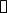   małe przedsiębiorstwo  średnie przedsiębiorstwo  jednoosobowa działalność gospodarcza  osoba fizyczna nieprowadząca działalności gospodarczej  inny rodzajUbiegając się o udzielenie zamówienia publicznego na Zakup subskrypcji oprogramowania Red Hat Enterprise Linux for Virtual Datacenters wraz ze wsparciem producenta na poziomie Standard lub rozwiązania równoważnego, nr postępowania 50/23/TPBN, składamy ofertę na realizację przedmiotu zamówienia w zakresie określonym w Specyfikacji Warunków Zamówienia i jej załącznikach na następujących warunkach:Oferowana łączna cena za dostawę subskrypcji oprogramowania Red Hat Enterprise Linux for Virtual Datacenters wraz ze Wsparciem przez okres 36 miesięcy: ………….….. złotych netto (słownie: …….), powiększona o należny podatek VAT, tj. …………..…. złotych brutto (słownie: …….).VAT: ……..%W przypadku dostawy produktu równoważnego zgodnego z SOPZNazwa oprogramowania równoważnego: ……………………………………………….Oferowana łączna cena za dostawę subskrypcji oprogramowania równoważnego wraz ze Wsparciem przez okres 36 miesięcy: ………….…..złotych netto (słownie: …….), powiększona o należny podatek VAT, tj. …………..….złotych brutto (słownie: …….)VAT: ……..%W tym:a) za dostawę rozwiązania równoważnego wraz ze Wsparciem przez okres 36 miesięcy:………….…..złotych netto (słownie: …….), powiększona o należny podatek VAT, tj. …………..….złotych brutto (słownie: …….).b) za przeprowadzenie szkolenia z zakresu zaoferowanego rozwiązania równoważnego………….…..złotych netto (słownie: …….), powiększona o należny podatek VAT, tj. …………..….złotych brutto (słownie: …….).UWAGA!Wykonawca, który zaproponuję dostawę subskrypcji oprogramowania Red Hat Enterprise Linux for Virtual Datacenters wraz ze Wsparciem wypełnia jedynie pkt 1 powyżej.Wykonawca, który zaproponuję dostawę subskrypcji oprogramowania równoważnego wraz ze Wsparciem wypełnia pkt 2 powyżej. OŚWIADCZAMY, że zamówienie wykonamy w terminie wskazanym w Specyfikacji Warunków Zamówienia.OŚWIADCZAMY, że zapoznaliśmy się ze Specyfikacją Warunków Zamówienia i akceptujemy oraz spełniamy wszystkie warunki w niej zawarte.OŚWIADCZAMY, że uzyskaliśmy wszelkie informacje niezbędne do prawidłowego przygotowania i złożenia niniejszej oferty.OŚWIADCZAMY, że jesteśmy związani niniejszą ofertą w terminie wskazanym w SWZ i Ogłoszeniu o zamówieniu.OŚWIADCZAMY, że zapoznaliśmy się z Projektowanymi Postanowieniami Umowy, określonymi w Załączniku nr 4 do Specyfikacji Warunków Zamówienia i ZOBOWIĄZUJEMY SIĘ, w przypadku wyboru naszej oferty, do zawarcia umowy zgodnej z niniejszą ofertą, na warunkach w nich określonych.AKCEPTUJEMY Projektowane Postanowienia Umowne, w tym warunki płatności oraz termin realizacji przedmiotu zamówienia podany przez Zamawiającego.OŚWIADCZAMY, że oferta *zawiera/nie zawiera informacji stanowiących tajemnicę przedsiębiorstwa w rozumieniu przepisów o zwalczaniu nieuczciwej konkurencji.*Informacje takie zawarte są w następujących dokumentach**: ..……………………………………………………..OŚWIADCZAM, że wypełniłem obowiązki informacyjne przewidziane w art. 13 lub art. 14 RODO wobec osób fizycznych, od których dane osobowe bezpośrednio lub pośrednio pozyskałem w celu ubiegania się o udzielenie zamówienia publicznego w niniejszym postępowaniu.**Wraz z ofertą SKŁADAMY następujące oświadczenia i dokumenty:Oświadczenia wstępne z art. 125 ust. 1 ustawy Pzp.Odpis lub informację z Krajowego Rejestru Sądowego, Centralnej Ewidencji i Informacji o Działalności Gospodarczej lub innego właściwego rejestru można uzyskać pod adresem: …………..…………….……., dnia …………. r.……………………………….Imię i nazwisko/podpisano elektronicznie/Informacja dla Wykonawcy:Formularz oferty musi być opatrzony przez osobę lub osoby uprawnione do reprezentowania firmy kwalifikowanym podpisem elektronicznym lub podpisem zaufanym lub podpisem osobistym i przekazany Zamawiającemu wraz z dokumentem/dokumentami potwierdzającymi prawo do reprezentacji Wykonawcy przez osobę podpisującą ofertę.